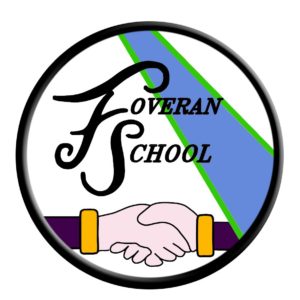 School ForwardWe are pleased to present both our Standards and Quality Report for Session 2020– 2021 and our School Improvement plan for the current session 2021 -2022.  This report forms part of our quality improvement framework and provides important information regarding our school’s progress to date and identifies our next steps in school improvement.Self-Evaluation for Self-Improvement is at the heart of our practice in Foveran school. We continue to develop our practice in making robust use of evidence as a basis for judgements regarding the impact of our work on our learners. How are we doing? How do we know?What are we going to do now?Looking inwards to analyse our work Looking outwards to find out more about what is working well for others locally and nationally Looking forwards to gauge what continuous improvement might look like in the longer termAt Foveran school we work ‘Hand in Hand Towards Excellence’, committed to working closely with our community and all other stakeholders that support the education we provide.  Together we are working hard to ensure all our pupils get the best possible start in life and are enabled and encouraged to maximize their potential.We realise that within education things never stand still or stay the same.  We continue to strive to meet the changes and challenges.  Through this document we hope that you will get a sense of our developments, successes, and areas for further growth.Jamie FergusonHead TeacherFoveran SchoolThe School and its context We are a rural school north of Aberdeen City.  Our school has a pupil capacity of 47.  At the time of writing the school has 38 pupils.  There are two classes: P1-3 (22 pupils) and P4-7 (16 pupils).  Our school motto which underpins our values is:“Hand in Hand towards Excellence!”Our curriculum marches towards excellence by offering a broad range of learning experiences, taking in to account the needs and interests of our pupils.  Children’s opinions and ideas are listened to and valued, and through our Pupil Council, Community group and Foveran ECO group, children are encouraged to be involved in developing the work of the school and thus having a positive impact on school improvements.  There is a mutual sense of trust, respect and shared values and aims.At Foveran School our overarching aim is to provide our young learners with opportunities to experience and develop in a Nurturing environment, the skills and attitudes needed to become Responsible, Respectful and Kind young people. Through working in partnership with parents and the local community we hope to create an ethos which ensures a positive, respectful and stimulating environment, thus nurturing every child to reach their full potential and enabling them to have the skills and confidence to embrace the world in which we live and become:              Responsible CitizensEncouraging an understanding of our roles, rights and responsibilities within our community and the wider worldProviding opportunities to make informed and responsible choices and decisions, respecting the beliefs and values of others      Effective ContributorsPromoting confidence in our young people to enable them to communicate their ideas and opinions in a variety of settingsProviding opportunities for our children to engage with others, using their initiative to create and develop ideas collaboratively with others           Successful LearnersProviding quality learning experiences which inspire and motivate our young people to become successful learnersEncouraging all to reach their full potential through stimulating and independent learning						              Confident IndividualsProviding a safe, secure and supportive environment where children feel confident to tackle new challengeEncouraging pursuit of a happy, healthy and active lifestyle, promoting positive self-esteem and wellbeingWhat do we aim to achieve for our children/pupilsHigh quality, active learning experiences At Foveran School, children behave well and work hard.  Almost all children are engaged and enthusiastic in lessons and respond well to the wide range of practical activities and learning experiences on offer.High levels of performanceChildren are making very strong progress in their learning across all curricular areas.The inclusive and nurturing ethos Supportive, nurturing relationships characterise the school and children benefit from high quality care and support.  Children are patient, caring and very good at including one another, reflecting the nurturing approach of all adults in the school.  The school has a very inclusive culture.  It is clearly understood that it is everyone’s right to feel safe, valued and included.The quality of support provided Staff know children very well and work closely with parents to ensure that they are aware of any circumstances which might affect children or their learning.  Staff track children’s learning carefully across all areas of the curriculum, constantly assessing whether children are making progress and provide appropriate support and challenge as required.  Support staff are effectively deployed and work closely as part of the core staff team to ensure the needs of all children are being met.The engagement of all staff, pupils and partners in improving the school. Staff, pupils and parents at Foveran School demonstrate a commitment to continual improvement.  Staff are highly motivated and committed to CLPL to enhance their own practice and maximise impact for learners.Impact of our developmentsIn this section we will outline the Targets we set last session and identify the progress we have made during session 2020-2021.How good is our leadership and approach to improvement?How good is the quality of care and education we offer?How good are we at improving outcomes for all our learners?PEF 2020-2021Capacity for improvementFoveran School staff are fully committed to the principle of continuous improvement. We wish to provide the very best for every child in our care. In this task, we are increasingly advised by performance data, such as pupil attainment data, so we can see clearly ‘what’ we need to improve.We will continue to look inwards, outwards and forwards to prepare and equip our young people for their future. We will continue to work in partnership with parents, health professionals, and others to ‘get it right’ for every child.Action plan 1Action plan 2Action Plan 3Wider Achievements As a school we place a high value on pupil achievements and strive to create opportunities for pupils to achieve and for us to recognise and celebrate achievements gained both through school activities and other pursuits. For example, our early stages class were lucky enough to have their poetry included in a published anthology!Pupils at our school are also aware of the needs and plights of others and Global Citizenship reflects their caring attitude.  Our school is not restricted to the four walls and a roof.  Where possible the school has extended their sense of community to incorporate and assist with Global issues. We are a Gold Level Rights Respecting School and we regularly interrogate the human rights of a child in school, locally, nationally, and internationally.Our pupils had a wide range of experiences including; Beach Day, Science centre trips, Children in Need, agricultural shows, new painted playground games and mud kitchen, outdoor forest school, Create Club, Movie nights, Village pumpkin trails, Fairtrade Fortnight, World Book Day, residential activity weeks to name but a few. Wider Community LinksThe disruption to our normal year from lockdowns and guidance associated with the COVID pandemic curtailed our ability to interact with the community the way we would have liked over this session.Despite that, we were still able to put on a virtual Christmas show which gave pupils the chance to enjoy many of the more traditional aspects of putting on a show while giving us the opportunity to develop their digital skills and use of exciting technologies such as green screens.The local Hill of Fiddes Community Windfarm Trust has been a big help to us once again, allowing us to purchase a variety of resources for the school from new devices to textbooks. We have also worked with a local group, ‘Fancier Foveran’, to obtain funding from Hill of Fiddes to upgrade the local park which we use regularly for P.E. lessons.We have been approached by the Hill of Savock organisation who are proposing plans for a footpath network around the village and have offered our help and endorsement to the project and, should it come to fruition, we will be embracing a range of educational opportunities in the planning and construction of the network. Similarly, as a school we are going to be working with and supporting the Newburgh and Ythan Community Trust, a charitable organisation set up to promote the good of the local community through work on cultural, historic, educational and natural heritage of the area. We hope to be able to help them with a variety of projects and help with their outdoor education plan.Our Parent Council – despite the challenges of fundraising during a pandemic, have continued to support us very generously with funding for school trips, refreshments, prizes, end of year gifts and Christmas Pantos, not to mention a variety of resources for the class and fun community experiences such as our Halloween Pumpkin trail which was open to the whole village and very well received.  Key priority 2020-2021Key actions undertakenImpact (achieved throughout 2020-2021) and next steps to inform improvement planningPriority 1: To support the ‘recovery’ of learning at Foveran School, ensuring all are fully supported to engage with the ‘new normal’.Responding to and allowing acknowledgement of experiences of individuals in the school community during home learning.Rebuilding of positive relationships with staff, pupils, parents and community.Providing appropriate support to individuals and class groups.Engage with new routines and structures within the school- class bubbles, playground zoning, social distancing.Ongoing focus on SHANARRI wellbeing indicators with all pupils.Continue to build on the use of technology during home learning as a core curricular tool.All pupils, parents and staff have been consulted and informed regularly regarding COVID safe procedures ensuring a shared ownership for responsibility for safety.All pupils, parents and staff have been supported in home working and in returning to the school building safely.Children are empowered and motivated to share their learning safely through a variety of digital formats from google classrooms to SeeSaw to Christmas shows.Priority 2: To improve Moderation of literacy with a specific focus on Listening and Talking.In service day activities including cross cluster moderation of attainment in Listening and talking.Pupil presentations assessed across agreed proformas and moderated by stage partners from across the cluster.Regular meetings between cluster Head Teachers led to the creation of new resources which are being tested in class settings.Work in school undertaken to analyse the delivery of Listening and talking across the curriculum. Expected impact of this priority has been impacted by the COVID-19 global pandemicThe global pandemic altered our plans to moderate work with cluster colleagues and lockdowns limited the time we had in school to work with pupils in this area. The groundwork has been laid for a formal and regular moderation and professional learning community within the Ellon cluster of schools.Priority 3: To create school wide curricular pathways for Social Studies, Technologies and Sciences through effective ‘bundling’ of Expectations and Outcomes (Es&Os) in a manner that allows all children to experience all curricular areas with depth in a three-year rolling cycle.A variety of curricular pathways which had been successful in other settings were investigated.Our own curricular coverage was audited.After analysis and discussion, a new set of ‘bundled’ curricular pathways has been created, covering a wide variety of curricular areas.A new system of tracking coverage has also been developed so that, over a three-year rolling programme, we can ensure full coverage of the curriculum.This year (2021-22) will be the year of initial implementation of our new system.We will be able to effectively audit coverage over time and we can more effectively assess progress.The collegiate manner with which we have achieved this (primarily teacher led) has ensured a high level of ‘buy in’ and shared ownership from teaching staff giving the new system the best chance of success.  Priority 4:To improve Vision, values and aims.Building on our, ‘Hand in Hand towards excellence’ vision, we seek to develop new values and aims that reflect our unique context and current stakeholders.As the repercussions of the pandemic unfolded last session, it became clear that we had to streamline our priorities. It was decided that work on this priority would be postponed until the 2021-22 session for the following reasons.Lockdown inhibited our ability to work collectively with stakeholders during this session.Recognition that as families dealt with lockdowns, consultations about school vision and values may not be particularly well timed.No impact this session due to postponing focus on this priority. It remains an important next step for the school and will become a priority for the 2021-22 session.QI 1.3 Leadership of changeDeveloping a shared vision, values and aims relevant to the school and its communityStrategic planning for continuous improvementImplementing improvement and changeRelevant NIF priority: AllRelevant NIF driver(s): School leadership, Teacher professionalism, School improvementLevel of quality for core QI: 4 (Good)(HGIOS?4/HGIOELC? 1-6 scale)How well are you doing?What’s working well for your learners?	There is a very positive ethos within Foveran school.  All staff and almost all pupils can articulate the new vision of the school, ‘Hand in hand towards excellence’ and values and aims are currently being reviewed by all stakeholders.The vision and values in development will be in line with GIRFEC and UNCRC and will be embedded in our curriculum rationale and are embedded in the life of the school.Classroom charters have been established in each class which have been linked to the UNCRC and the SHANARRI wellbeing indicators.Our curriculum rationale was last reviewed by all stakeholders in 2015. Upon completion of the development of our new Vision, Values and Aims this session, we will revisit our curriculum rationale and invite all stakeholders, through community events, survey and Parent Council to ensure it properly articulates the views of all stakeholders.The SHANARRI wellbeing indicators have been embedded into school life through explicit learning, assemblies and rewards.There are effective mechanisms in place to ensure that all families/carers are consulted in the life and work of the school.The school strives to engage with the local community to seek their views and ensure they have opportunities to contribute to school life and improvement. All staff are very professional and consistent in having high expectations, enforcing behaviour rules and standards, and creating a warm, welcoming and positive ethos.All staff are effectively involved in school improvement planning drawing on a wide range of evidence. All staff are involved in self-evaluation activities throughout the year and draw on a range of evidence when identifying strengths and next steps.The staff have an excellent ethos of teamwork with a focus on collective responsibility.There have been opportunities for high quality professional development for all members of staff.There have been opportunities for all staff to engage in moderation practices both within our own school as well as opportunities across the cluster.There are many opportunities in place for pupils to drive forward improvement and ensure their voice is heard.  All pupils have focussed responsibilities linking to skills for learning life and work. All the Foveran School pupils have been attached to a club/committee to enhance their leadership roles.Foveran school has robust quality assurance processes to ensure there is a focussed attention on monitoring and evaluating learning and teaching.  All classes are observed regularly, peer observations are planned for and there is growing consistency in practice across the school.Cluster HTs engage in cluster capacity building activities to support leadership and improvement. Professional Review and Development (PRD) and Employee Annual Review (EAR) of all staff conducted annually considering personal development needs and school improvement priorities with agreed targets to improve outcomes. Loose parts play work to facilitate intervention and prevention strategiesThere are many opportunities for staff to take on leadership roles within Foveran School.All staff at Foveran school know their children very well and are very much aware of the socio- economic context of the community. All staff continue to strive to ensure they are supportive and understanding of all families.Foveran School works effectively with other schools within our cluster to identify common areas for improvement. There are regular collegiate sessions planned with teaching staff, stage partners from other schools and other agencies.Foveran school has become involved in a self-improving school partnership with other schools in Aberdeenshire outside of the local cluster.How do you know?What evidence do you have of positive impact on learners?	During session 2018-2019 a full review of the vision of the school took place.  All stakeholders were involved in this.  A new motto was developed by all stakeholders, ‘Hand in Hand towards excellence’.Staff and parent focus groups are ongoing. You said, we did approach is used.Social media and surveys are used effectively to seek opinion. For example, we are having ongoing discussions with stakeholders about our school uniform. Shared learning sessions are planned for each year which centre around aspects of the school improvement plan.The school engage with the community within learning opportunities and classes regularly plan community links relevant to learning and teaching.There is an ethos of professional engagement and collegiate working from all staff.  Annual calendar of staff meetings with focus areas linked to the school improvement plan.  There are regular opportunities for all staff to engage with QI documentation to review practice and plan next steps.  The school has a clear three-year cycle to ensure all aspects of HGIOS is considered when evaluating and improving practice.QA evidence informs next steps. Team planning sessions are conducted with a view to sharing standards and moderation practices. There has been a clear focus on learning intentions, success criteria and feedback.There are pupil groups in place for areas such as Rights respecting, Eco groups and Community.Teaching staff have a range of leadership opportunities such as Forest Schools, digital leaders, 1+2 and visible learning amongst many others.Whole School QA calendar clearly documents processes to review and improve schoolwork.Moderation work carried out throughout the year. We have established a local Small Schools moderation and professional learning group for this purpose.What are you going to do now?What are your improvement priorities in this area?To embed the vision, values and aims more in the school & community so that they are an integral part of the school culture.Attention needs to be paid towards how we might monitor and evaluate visible thinking within the school.We look to continue this positive ethos through continued close relationships with pupils and families.Further develop the role of Parents in school evaluation using the HGIOS document as a basis for discussion and review.QI 2.3 Learning, teaching and assessmentLearning and engagementQuality of teachingEffective use of assessmentPlanning, tracking and monitoringRelevant NIF priority: AllRelevant NIF driver(s): Teacher professionalism, School leadership, Parental engagement, Assessment of children’s progressLevel of quality for core QI: 4 (Good)(HGIOS?4/HGIOELC? 1-6 scale)How well are you doing?What’s working well for your learners?	The ethos of Foveran School is warm, positive, nurturing and promotes mutually respectful relationships. Almost all pupils engage well with learning experiences, are eager to learn, motivated and involved.  There is growing evidence of appropriate pace and challenge across all classes.Pupils have opportunities to lead learning and share their ideas, what they want to learn and resources they will use. Most pupils can articulate what they are learning and why and know what they need to do in order to become successful.Most pupils are becoming increasingly independent in their learning.There is consistent practice in place within all classes at Foveran linking to AIFL and feedback.  Differentiation exists across all classes.Most pupils are involved in self/peer assessment opportunities.Learning intentions and success criteria are well used to support pupils in their learning.   This practice is growing in consistency across the school.  Pupils in both classes are often involved in co constructing success criteria with staff. Staff are making effective use of questioning during learning and teaching experiences extending learning as appropriate.All pupils have regular opportunities to work individually, in pairs and in groups.  Most classes have opportunities to work with other classesAlmost all learning experiences are planned to match pupils needs/abilities.All staff use a variety of assessment approaches to allow pupils to demonstrate their learning. All staff know their pupils very well and identify potential barriers quickly. These are discussed with HT to ensure timely action is taken to reduce and barriers.  Evidence of impact of interventions is sought to identify next steps.Almost all staff have confidence in using a wide range of assessment data including standardised assessment results.  Termly tracking supports pupils progress in learning.Digital technology is used to support learning across all classes.Parents/carers and pupils share learning through digital platforms. Due to a variety of factors the format has changed several times, but we are looking to bring in SeeSaw based on positive feedback.All staff and pupils use a wider range of learning environments including the outdoors, as well as ensuring there are opportunities to develop skills for learning, life and work.In the Upper Stages our pupils lead their own learning through our Skills for Life, Learning and Work Award.  The pupils are also involved/consulted about what they would like to learn when topics begin.The Foveran School Pupil Council are involved in improving the learning experiences in class time.Foveran School pupils can speak with increasing confidence about their strengths and areas for development.Our planning is closely assessed using formative and summative assessment techniques to ensure all pupils have learning experiences tailored to their needs.Foveran School has its own Developing the Young Workforce, Skills for Life, Learning and Work Award.  This is helping focus the pupils on developing the attributes desired through this national initiative.How do you know?What evidence do you have of positive impact on learners?	QA processes taking place throughout the school year. Foveran are developing an effective feedback code with a view to ensure there is consistency across the school. This is being trialled in our upper stages class. Materials from Shirley Clark and John Hattie have been used as a focus for development in this area.Pupils have regular opportunities to engage and lead assessment through self and peer assessment approaches.Pupils’ are developing their understanding of knowledge and skills as well as their identification of strengths/next stepsAberdeenshire frameworks and national benchmarks are used to inform planning and identify appropriate next steps thus ensuring progression in learning across the school. Staff plan collegiately to support moderation of practice and ensure a shared understanding of expected standards. National benchmarks and local frameworks are used to support professional judgements made and make informed decisions on where pupils are in their learning.  Professional dialogue ongoing throughout the session.Termly tracking meetings are held with staff.SNSA data is considered by all staff. This is used to inform next steps in learning by class teachers. Consideration of trends in data are used appropriately to inform future improvement planning.  Following recent investment, Foveran is developing digital leaders and increasingly effective is used made of tablet style devices. Technology is also used to support targeted interventions where appropriate.Feedback from parents/carers around the use of Seesaw and Google Classrooms to share learning, progress and feedback was very positive, especially during the lockdown period.Twitter and, recently, Facebook are used to promote everyday learning and achievements.A member of teaching staff is Forest school trained and plans outdoor activities with staff.What are you going to do now?What are your improvement priorities in this area?Embed agreed processes and practice in relation to feedback to support pupils appropriately.Continue with work such as learning conversations with pupils so staff can ensure there are a variety of opportunities for pupils to take a lead role in their learning. Evaluation of pupil groups such as pupil council, Eco and Community in order to ensure this work is having an impact. Due to the impact of the pandemic, these groups are being refreshed.Embed the practice around co-construction LI/SC is in place to ensure there is consistency across all classes.Continue to develop moderation processes and practice looking beyond the school to promote effective learning and teaching going forward. Continue to familiarise all staff with the interrogation of SNSA data.Continue to work with community partners to ensure there is a less adhoc approach to business/DYW links working towards longer term planned opportunities.Loose parts play needs to be refined, reviewed and enhancedForest Schools initiative needs to be maintained, promoted and expanded where possible.Increased involvement of the community in skills for life, learning and work awardThere is a need to refine, align, consolidate and reinvigorate our skills for life learning and work award scheme to ensure that it is more engaging and incorporates the latest goals from Education Scotland.    Continue to build pupil independence in writing increasingly valuable self-reflection statements.QI 3.1 Ensuring wellbeing, equality and inclusionWellbeingFulfilment of statutory dutiesInclusion and equalityRelevant NIF priority: AllRelevant NIF driver(s): Assessment of children’s progress, School improvement, Performance informationLevel of quality for core QI: 4 (Good)(HGIOS?4/HGIOELC? 1-6 scale)How well are you doing?What’s working well for your learners?	Our GIRFEC training is up to date.  We revisit the SHANARRI indicators regularly at the beginning of each school year.Foveran School has a very clear procedure to ensure our pupils have support at the right time, right place and with the right people.We do not currently have any pupils with individual education plans however, we have the documentation ready to intervene when required.All staff at Foveran have a very good knowledge of learners, families, and their community.  A supportive ethos exists across the school for all pupils.All are fully committed to ensure everyone is treated equitably and with respect. Due to the dedication of all staff almost all pupils build very positive relationships, allowing staff to identify and support individual needs.The school has developed a whole school promoting positive behaviour policy. The school has high expectations of behaviour and incidents are dealt with promptly and effectively. Class charters have been established by the learners in each class and are linked to the UNCRC.All staff are clear on the policies and procedures around child protection. Staff are vigilant and prompt in highlighting concerns and responding to issuesAll staff are clear on principles and processes in relation to GIRFEC. Almost all pupils have an awareness of the wellbeing indicators and can discuss these appropriately Our HWB programme promotes a shared understanding of physical, mental, and emotional wellbeing and supports learners to develop self-respect and respect for all othersThe school tracks Health and wellbeing through tracking and monitoring discussions as well as surveys carried out with pupils, parents, and staff.Curricular work, assemblies and wider community partnership encourage discussion, reflection and appreciation of faith, diversity, and wellbeing A range of universal supports are available in all classes.Clear procedures are in place to identify, assess and plan for pupils with additional support needs.  IEPs, Managing Accessibility Plans (MAPs), and risk assessments are in place for individual pupils as appropriate and are developed with pupils, as appropriate, and parents to improve outcomes for learners.All pupils have chronologies in the form of Pastoral notes on SEEMIS.  This includes a particular area to record any incident of alleged bullying. Termly tracking meetings with a member of the SLT and individual class teachers have a focus on pupils’ needs and discussion re targeted interventions.  This supports the deployment of staff including Pupil Support Assistants (PSA) and ASL staff. Class teachers work closely with our ASL teacher to plan targeted interventions. Our ASL teacher offers learning and teaching support, co-operative teaching, consultation, direct intervention, and professional development. Transition programmes and activities are in place for Early Years/Primary/Secondary to ensure the well-being of pupils. Transition meetings are held annually for ASN pupils involving previous and new teacher.How do you know?What evidence do you have of positive impact on learners?	Shared expectations in place across the school.  There is a positive and supportive ethos throughout the school. The school promotes the ‘rights respecting award’ work.An open-door policy is in existence for all comments/queries. A log is kept of any complaints/queries.Annual update of GIRFEC/Child protection training carried out.  Staff complete annual data protection, equalities and diversity training as provided by local authoritySingle and multi-agency planning Wellbeing surveys carried out with staff and parents to monitor wellbeing and promote discussions around wellbeing.ALEC/SCARF resources used – The school use a three-year rolling programme for smaller schools. Effective partnerships are in place with local hall and community groups, police liaison and community officers. Bikeability is offered annually. The school also operates a three-year rolling first aid and CPR programme.Targeted support is provided by class teachers, IPT staff, Pupils support worker and others such as SALT/EAL. EP take part in the planning and assessment for pupils when appropriate.Outside agencies such as school nurse, doctor and CAHMS are also involved with the consideration of targeted support for individual pupils when appropriate.The school keeps an up to date audit of need to support the deployment of staff and consideration of interventions to be planned for to support pupils.  MAAPM process is available when appropriate and will involve regular meetings with staff, parents, and other agencies to meet pupils’ needs.  Staff visit partner providers within the community to support transition from Early years setting to P1. A programme of fie visits is carried out each year to support transition to p1.  Older pupils act as buddies for new P1 pupils in term1.  The cluster has a comprehensive transition programme run in partnership with cluster primaries and Ellon Academy.  There are series of visits in place.  There is an enhanced transition programme in place for any pupils who would benefit from this academy staff team provide a range of opportunities to engage with pupils and their families. What are you going to do now?What are your improvement priorities in this area?Ensure our new teachers are aware of Aberdeenshire/Foveran School procedures.   The Skills for Life, Learning and Work Award could be better utilised to track wider achievements.Continue to develop approaches and incorporate more opportunities to develop mental wellbeing including the use of Therapets, mindfulness, relax kids etc.Further develop approaches to reviewing the impact of targeted interventions on our pupils over time, particularly PSA led interventions.Continue to build capacity as a team to ensure the needs of all pupils are met. Continue to embed whole school nurturing approaches. Staff will be given ongoing opportunities to cascade any information from training received.  QI 3.2 Raising attainment and achievementAttainment in literacy and numeracyAttainment over timeOverall quality of learners’ achievementEquity for all learnersRelevant NIF priority: AllRelevant NIF driver(s): Assessment of children’s progress, School improvement, Performance informationLevel of quality for core QI: 4 (Good)(HGIOS?4/HGIOELC? 1-6 scale)How well are you doing?What’s working well for your learners?	There is a positive picture of attainment for Foveran School. Most pupils are attaining expected levels in literacy, numeracy and health and wellbeing.  Some children exceed expected levels.  Universal supports are in place and targeted interventions for identified pupils and groups are put in place for those who need support.The school has a robust tracking and monitoring system in place which is discussed termly with staff to ensure individual pupil progress is tracked.  Next steps are clearly identified and planned for. Interventions are also reviewed for impact.  The HT scrutinises the attainment data of the pupils on an individual basis.Our judgements are closely aligned with standardised data.The HT has an awareness of dips and gains in attainment data for specific pupils.Pupil progress is closely monitored periodically to ensure all pupils are attaining their potential.  Data from SNSA, classroom practice, high level assessments, etc. is used to inform professional judgements with remedial action identified to ensure that progress is maintained.All staff have a good understanding of expected standards in literacy and numeracy supported by the local frameworks and national benchmarks.Pupil Equity Funding has been used to support the development of literacy and digital literacy. It has also been used to fund targeted individual and group support.Foveran pupils are successful, confident, and responsible. They contribute effectively to the life and work of the school. Their opinions are sought and acted upon allowing them ownership of initiatives and their school community.  All pupils are involved in whole school development groups and a strong pupil voice forms part of self-evaluation activities.Pupils’ participation with their wider community is successful through developing partnerships.Achievements are recognised and shared across the school.  The school are developing their systems in tracking this information to ensure identification of any pupil at risk of missing out.Attendance levels are generally high, exclusion rates are extremely low, and inclusion is successful for most pupilsThe 4 capacities are discussed and celebrated annually with our school shields used as a vehicle to enhance knowledge & motivation.Foveran School has created a Skills for Life, Learning and Work Award to specifically address the aims of the Developing the Young Workforce agenda.How do you know?What evidence do you have of positive impact on learners?	Overall school professional judgements of CFE levels show good progress for most learners.  Through school tracking procedures several pupils are exceeding expectations in both literacy ad numeracy.  Staff are continuing to develop opportunities to promote challenge for all pupils.Tracking and monitoring system and tracking meeting info is kept up to date termly.HT regularly reviews specific cohorts of pupils (e.g.) pupils identified exceeding expectations as well as considering the impact of PEF on identified pupils.The school have engaged in moderation work in a variety of ways.  This includes consideration of evidence linking to achievement of a level both within Foveran and with neighbouring schools in our newly formed Ellon Small Schools Moderation PLC.  Foveran school engages in a bi-annual cluster attainment review which allows for sharing of good practice and identified areas of development. Parental volunteers - when circumstances allow, run our library, and help with events and excursions.All pupils involved in pupil groups including rights respecting, healthy safe kids (wellbeing) and our pupil council.There are further opportunities for pupil leadership through our buddy system and also opportunities to take ownership and share their learning through shared learning events and community cafes.Ongoing praise certificates and shared value awards are issued in assemblies and Friday lunchtimes. All pupils are encouraged to share wider achievement.  All pupils are developing their skills for learning, life and work through our life skills programme.What are you going to do now?What are your improvement priorities in this area?Continue to celebrate and record achievements.Continue to develop moderation processes and practice looking beyond the school to promote effective learning and teaching and further develop a shared understanding of standards.  Continue training for staff around assessment incorporating support from local authority QAMSOsContinue to familiarise all staff with the interrogation of SNSA data.Identified gapIn class support: As with last year, we found extra PSA hours to be an invaluable addition for targeted interventions and intend to allocate funding here again.Literacy and numeracy: We will once again use some funding to allow us to continue to use some subscriptions which had been very beneficial to targeted families during the lockdown period – this will ensure consistency.Experiential Learning: Driving lessons for a D1 licence for classroom teacher, Mrs Leask to drive Ellon Academy minibus for school to access educational experiences beyond our school environment on a more frequent basis.  These experiences could include: Forest Schools Museums Art Galleries Balmedie Beach Engaging with local companies Health and wellbeing activities (hill-walking, sports village, swimming lessons, etc.) ExpenditureOur annual Pupil Equity Fund allocation this year was £2350. We will be allocating funds towardsAdditional PSA hoursRenewing our subscription to Reading EggsAdding a subscription to SeeSawAdditionally, the rest of our allocation, as well as some underspend from last year’s PEF allocation, will be used to enable us to make regular use of the Ellon Cluster minibus.Expected outcomesAdditional PSA hours will be used to help us identify and close gaps in attainment Renewed and additional subscriptions will allow us to continue with established learning and enhance our reading in the school. Should there be a need for further lockdowns in the future, continuing subscriptions we have embedded will enable us to maintain a good level of consistency in home learning.With the ability to travel further afield and more often, the range of experiences we are able to offer children will become richer and more diverse.Impact MeasurementsWhen a gap has been identified for an intervention utilising these PSA hours, we will be able to use the school’s data over time among other forms of feedback to see if progress has been made.The subscription services we have ordered contain in built assessment tools which will allow us to measure progress of individual learners and wider cohorts.Should a further lockdown become necessary, we will be able to compare the online engagement and participation of children and families.National Improvement Framework PrioritiesHGIOS and ELCC1.1	Self-evaluation for self-improvement1.2	Leadership for learning1.3 	Leadership of change1.4 	Leadership and management of staff/ 	practitioners1.5 	Management of resources to promote equity2.1 	Safeguarding and child protection2.2 	Curriculum2.3 	Learning teaching and assessment2.4 	Personalised support 2.5 	Family learning2.6 	Transitions2.7 	Partnerships 3.1 	Improving/ ensuring wellbeing, equality and 	inclusion Specific to HGIOS 4 3.2 	Raising attainment and achievement 3.3 	Increasing creativity and employability Specific to HGIOELC 3.2 	Securing children’s progress 3.3 	Developing creativity and skills for lifeHGIOS and ELCC1.1	Self-evaluation for self-improvement1.2	Leadership for learning1.3 	Leadership of change1.4 	Leadership and management of staff/ 	practitioners1.5 	Management of resources to promote equity2.1 	Safeguarding and child protection2.2 	Curriculum2.3 	Learning teaching and assessment2.4 	Personalised support 2.5 	Family learning2.6 	Transitions2.7 	Partnerships 3.1 	Improving/ ensuring wellbeing, equality and 	inclusion Specific to HGIOS 4 3.2 	Raising attainment and achievement 3.3 	Increasing creativity and employability Specific to HGIOELC 3.2 	Securing children’s progress 3.3 	Developing creativity and skills for lifeHGIOS and ELCC1.1	Self-evaluation for self-improvement1.2	Leadership for learning1.3 	Leadership of change1.4 	Leadership and management of staff/ 	practitioners1.5 	Management of resources to promote equity2.1 	Safeguarding and child protection2.2 	Curriculum2.3 	Learning teaching and assessment2.4 	Personalised support 2.5 	Family learning2.6 	Transitions2.7 	Partnerships 3.1 	Improving/ ensuring wellbeing, equality and 	inclusion Specific to HGIOS 4 3.2 	Raising attainment and achievement 3.3 	Increasing creativity and employability Specific to HGIOELC 3.2 	Securing children’s progress 3.3 	Developing creativity and skills for lifeHGIOS and ELCC1.1	Self-evaluation for self-improvement1.2	Leadership for learning1.3 	Leadership of change1.4 	Leadership and management of staff/ 	practitioners1.5 	Management of resources to promote equity2.1 	Safeguarding and child protection2.2 	Curriculum2.3 	Learning teaching and assessment2.4 	Personalised support 2.5 	Family learning2.6 	Transitions2.7 	Partnerships 3.1 	Improving/ ensuring wellbeing, equality and 	inclusion Specific to HGIOS 4 3.2 	Raising attainment and achievement 3.3 	Increasing creativity and employability Specific to HGIOELC 3.2 	Securing children’s progress 3.3 	Developing creativity and skills for lifeHGIOS and ELCC1.1	Self-evaluation for self-improvement1.2	Leadership for learning1.3 	Leadership of change1.4 	Leadership and management of staff/ 	practitioners1.5 	Management of resources to promote equity2.1 	Safeguarding and child protection2.2 	Curriculum2.3 	Learning teaching and assessment2.4 	Personalised support 2.5 	Family learning2.6 	Transitions2.7 	Partnerships 3.1 	Improving/ ensuring wellbeing, equality and 	inclusion Specific to HGIOS 4 3.2 	Raising attainment and achievement 3.3 	Increasing creativity and employability Specific to HGIOELC 3.2 	Securing children’s progress 3.3 	Developing creativity and skills for lifeAberdeenshire Priorities: 1. Improving learning, teaching and assessment. 2. Partnership working to raise attainment. 3. Developing leadership at all levels. 4 Improvement through self-evaluation.United Nations Convention on the Rights of the Child (UNCRC):Article 12 – You have the right to an opinion and for it to be listened to and taken seriouslyAberdeenshire Priorities: 1. Improving learning, teaching and assessment. 2. Partnership working to raise attainment. 3. Developing leadership at all levels. 4 Improvement through self-evaluation.United Nations Convention on the Rights of the Child (UNCRC):Article 12 – You have the right to an opinion and for it to be listened to and taken seriouslyImprovement in attainment, particularly in literacy and numeracy. Closing the attainment gap between the most and least disadvantaged children. Improvement in children and young people’s health and wellbeing. Improvement in employability skills and sustained, positive destinations. Key drivers of improvement School leadership Teacher professionalism Parental engagement Assessment of children’s progressSchool improvement Performance InformationHGIOS and ELCC1.1	Self-evaluation for self-improvement1.2	Leadership for learning1.3 	Leadership of change1.4 	Leadership and management of staff/ 	practitioners1.5 	Management of resources to promote equity2.1 	Safeguarding and child protection2.2 	Curriculum2.3 	Learning teaching and assessment2.4 	Personalised support 2.5 	Family learning2.6 	Transitions2.7 	Partnerships 3.1 	Improving/ ensuring wellbeing, equality and 	inclusion Specific to HGIOS 4 3.2 	Raising attainment and achievement 3.3 	Increasing creativity and employability Specific to HGIOELC 3.2 	Securing children’s progress 3.3 	Developing creativity and skills for lifeHGIOS and ELCC1.1	Self-evaluation for self-improvement1.2	Leadership for learning1.3 	Leadership of change1.4 	Leadership and management of staff/ 	practitioners1.5 	Management of resources to promote equity2.1 	Safeguarding and child protection2.2 	Curriculum2.3 	Learning teaching and assessment2.4 	Personalised support 2.5 	Family learning2.6 	Transitions2.7 	Partnerships 3.1 	Improving/ ensuring wellbeing, equality and 	inclusion Specific to HGIOS 4 3.2 	Raising attainment and achievement 3.3 	Increasing creativity and employability Specific to HGIOELC 3.2 	Securing children’s progress 3.3 	Developing creativity and skills for lifeHGIOS and ELCC1.1	Self-evaluation for self-improvement1.2	Leadership for learning1.3 	Leadership of change1.4 	Leadership and management of staff/ 	practitioners1.5 	Management of resources to promote equity2.1 	Safeguarding and child protection2.2 	Curriculum2.3 	Learning teaching and assessment2.4 	Personalised support 2.5 	Family learning2.6 	Transitions2.7 	Partnerships 3.1 	Improving/ ensuring wellbeing, equality and 	inclusion Specific to HGIOS 4 3.2 	Raising attainment and achievement 3.3 	Increasing creativity and employability Specific to HGIOELC 3.2 	Securing children’s progress 3.3 	Developing creativity and skills for lifeHGIOS and ELCC1.1	Self-evaluation for self-improvement1.2	Leadership for learning1.3 	Leadership of change1.4 	Leadership and management of staff/ 	practitioners1.5 	Management of resources to promote equity2.1 	Safeguarding and child protection2.2 	Curriculum2.3 	Learning teaching and assessment2.4 	Personalised support 2.5 	Family learning2.6 	Transitions2.7 	Partnerships 3.1 	Improving/ ensuring wellbeing, equality and 	inclusion Specific to HGIOS 4 3.2 	Raising attainment and achievement 3.3 	Increasing creativity and employability Specific to HGIOELC 3.2 	Securing children’s progress 3.3 	Developing creativity and skills for lifeHGIOS and ELCC1.1	Self-evaluation for self-improvement1.2	Leadership for learning1.3 	Leadership of change1.4 	Leadership and management of staff/ 	practitioners1.5 	Management of resources to promote equity2.1 	Safeguarding and child protection2.2 	Curriculum2.3 	Learning teaching and assessment2.4 	Personalised support 2.5 	Family learning2.6 	Transitions2.7 	Partnerships 3.1 	Improving/ ensuring wellbeing, equality and 	inclusion Specific to HGIOS 4 3.2 	Raising attainment and achievement 3.3 	Increasing creativity and employability Specific to HGIOELC 3.2 	Securing children’s progress 3.3 	Developing creativity and skills for lifeAberdeenshire Priorities: 1. Improving learning, teaching and assessment. 2. Partnership working to raise attainment. 3. Developing leadership at all levels. 4 Improvement through self-evaluation.United Nations Convention on the Rights of the Child (UNCRC):Article 12 – You have the right to an opinion and for it to be listened to and taken seriouslyAberdeenshire Priorities: 1. Improving learning, teaching and assessment. 2. Partnership working to raise attainment. 3. Developing leadership at all levels. 4 Improvement through self-evaluation.United Nations Convention on the Rights of the Child (UNCRC):Article 12 – You have the right to an opinion and for it to be listened to and taken seriouslyPriority 1: Re-establishing effective pupil voice in school Priority 1: Re-establishing effective pupil voice in school Priority 1: Re-establishing effective pupil voice in school Data/evidence informing priority:  During the last two years, lockdowns and COVID mitigations have curtailed our ability to gather mixed age groups together and as a result, pupil voice has not been fully developed.Data/evidence informing priority:  During the last two years, lockdowns and COVID mitigations have curtailed our ability to gather mixed age groups together and as a result, pupil voice has not been fully developed.Data/evidence informing priority:  During the last two years, lockdowns and COVID mitigations have curtailed our ability to gather mixed age groups together and as a result, pupil voice has not been fully developed.Data/evidence informing priority:  During the last two years, lockdowns and COVID mitigations have curtailed our ability to gather mixed age groups together and as a result, pupil voice has not been fully developed.Data/evidence informing priority:  During the last two years, lockdowns and COVID mitigations have curtailed our ability to gather mixed age groups together and as a result, pupil voice has not been fully developed.Key actionsKey actionsBy whomBy whomWhen?How will we evaluate impact?(Measurements of success)How will we evaluate impact?(Measurements of success)ProgressKey actionsKey actionsBy whomBy whomWhen?How will we evaluate impact?(Measurements of success)How will we evaluate impact?(Measurements of success)On TrackKey actionsKey actionsBy whomBy whomWhen?How will we evaluate impact?(Measurements of success)How will we evaluate impact?(Measurements of success)Behind ScheduleKey actionsKey actionsBy whomBy whomWhen?How will we evaluate impact?(Measurements of success)How will we evaluate impact?(Measurements of success)Not AchievedSchool analysis of which pupil ‘working groups’ would be most appropriate to our setting.Relaunch working groups – ensure all learners are given a chance to contribute.(With support) Groups to establish a constitution.(With support) Groups to determine leadership roles.(With support) Groups to determine a vision for themselves and establish an aim for themselves (Green flag, Rights respecting schools award etc.)Over time, groups to become increasingly independent.School analysis of which pupil ‘working groups’ would be most appropriate to our setting.Relaunch working groups – ensure all learners are given a chance to contribute.(With support) Groups to establish a constitution.(With support) Groups to determine leadership roles.(With support) Groups to determine a vision for themselves and establish an aim for themselves (Green flag, Rights respecting schools award etc.)Over time, groups to become increasingly independent.StaffStaff and pupilsStaff and pupilsStaff and pupilsStaff and pupilsStaffStaff and pupilsStaff and pupilsStaff and pupilsStaff and pupilsTerm 1Term 1Term 2Term 2Term 2Term 3+4We will use a variety of surveys to ascertain whether learners feel that they have a real opportunity to make a difference in the school. When groups are meeting regularly, working (mostly) independently, learners know their roles and are able to explain with pride the differences they have made to the school we will consider this priority to have been met.We will use a variety of surveys to ascertain whether learners feel that they have a real opportunity to make a difference in the school. When groups are meeting regularly, working (mostly) independently, learners know their roles and are able to explain with pride the differences they have made to the school we will consider this priority to have been met.National Improvement Framework PrioritiesHGIOS and ELCC1.1	Self-evaluation for self-improvement1.2	Leadership for learning1.3 	Leadership of change1.4 	Leadership and management of staff/ 	practitioners1.5 	Management of resources to promote equity2.1 	Safeguarding and child protection2.2 	Curriculum2.3 	Learning teaching and assessment2.4 	Personalised support 2.5 	Family learning2.6 	Transitions2.7 	Partnerships 3.1 	Improving/ ensuring wellbeing, equality and 	inclusion Specific to HGIOS 4 3.2 	Raising attainment and achievement 3.3 	Increasing creativity and employability Specific to HGIOELC 3.2 	Securing children’s progress 3.3 	Developing creativity and skills for lifeHGIOS and ELCC1.1	Self-evaluation for self-improvement1.2	Leadership for learning1.3 	Leadership of change1.4 	Leadership and management of staff/ 	practitioners1.5 	Management of resources to promote equity2.1 	Safeguarding and child protection2.2 	Curriculum2.3 	Learning teaching and assessment2.4 	Personalised support 2.5 	Family learning2.6 	Transitions2.7 	Partnerships 3.1 	Improving/ ensuring wellbeing, equality and 	inclusion Specific to HGIOS 4 3.2 	Raising attainment and achievement 3.3 	Increasing creativity and employability Specific to HGIOELC 3.2 	Securing children’s progress 3.3 	Developing creativity and skills for lifeHGIOS and ELCC1.1	Self-evaluation for self-improvement1.2	Leadership for learning1.3 	Leadership of change1.4 	Leadership and management of staff/ 	practitioners1.5 	Management of resources to promote equity2.1 	Safeguarding and child protection2.2 	Curriculum2.3 	Learning teaching and assessment2.4 	Personalised support 2.5 	Family learning2.6 	Transitions2.7 	Partnerships 3.1 	Improving/ ensuring wellbeing, equality and 	inclusion Specific to HGIOS 4 3.2 	Raising attainment and achievement 3.3 	Increasing creativity and employability Specific to HGIOELC 3.2 	Securing children’s progress 3.3 	Developing creativity and skills for lifeHGIOS and ELCC1.1	Self-evaluation for self-improvement1.2	Leadership for learning1.3 	Leadership of change1.4 	Leadership and management of staff/ 	practitioners1.5 	Management of resources to promote equity2.1 	Safeguarding and child protection2.2 	Curriculum2.3 	Learning teaching and assessment2.4 	Personalised support 2.5 	Family learning2.6 	Transitions2.7 	Partnerships 3.1 	Improving/ ensuring wellbeing, equality and 	inclusion Specific to HGIOS 4 3.2 	Raising attainment and achievement 3.3 	Increasing creativity and employability Specific to HGIOELC 3.2 	Securing children’s progress 3.3 	Developing creativity and skills for lifeHGIOS and ELCC1.1	Self-evaluation for self-improvement1.2	Leadership for learning1.3 	Leadership of change1.4 	Leadership and management of staff/ 	practitioners1.5 	Management of resources to promote equity2.1 	Safeguarding and child protection2.2 	Curriculum2.3 	Learning teaching and assessment2.4 	Personalised support 2.5 	Family learning2.6 	Transitions2.7 	Partnerships 3.1 	Improving/ ensuring wellbeing, equality and 	inclusion Specific to HGIOS 4 3.2 	Raising attainment and achievement 3.3 	Increasing creativity and employability Specific to HGIOELC 3.2 	Securing children’s progress 3.3 	Developing creativity and skills for lifeAberdeenshire Priorities:Improving learning, teaching and assessment.Partnership working to raise attainment.Developing leadership at all levels.Improvement through self-evaluation.United Nations Convention on the Rights of the Child (UNCRC):Article 28 – You have the right to an education.Article 29 – You have the right to education which tries to develop your personality and abilities as much as possible and encourages you to respect other people’s rights and values and to respect the environment.Aberdeenshire Priorities:Improving learning, teaching and assessment.Partnership working to raise attainment.Developing leadership at all levels.Improvement through self-evaluation.United Nations Convention on the Rights of the Child (UNCRC):Article 28 – You have the right to an education.Article 29 – You have the right to education which tries to develop your personality and abilities as much as possible and encourages you to respect other people’s rights and values and to respect the environment.Improvement in attainment, particularly in literacy and numeracy. Closing the attainment gap between the most and least disadvantaged children. Improvement in children and young people’s health and wellbeing. Improvement in employability skills and sustained, positive destinations. Key drivers of improvement School leadership Teacher professionalism Parental engagement Assessment of children’s progressSchool improvement Performance InformationHGIOS and ELCC1.1	Self-evaluation for self-improvement1.2	Leadership for learning1.3 	Leadership of change1.4 	Leadership and management of staff/ 	practitioners1.5 	Management of resources to promote equity2.1 	Safeguarding and child protection2.2 	Curriculum2.3 	Learning teaching and assessment2.4 	Personalised support 2.5 	Family learning2.6 	Transitions2.7 	Partnerships 3.1 	Improving/ ensuring wellbeing, equality and 	inclusion Specific to HGIOS 4 3.2 	Raising attainment and achievement 3.3 	Increasing creativity and employability Specific to HGIOELC 3.2 	Securing children’s progress 3.3 	Developing creativity and skills for lifeHGIOS and ELCC1.1	Self-evaluation for self-improvement1.2	Leadership for learning1.3 	Leadership of change1.4 	Leadership and management of staff/ 	practitioners1.5 	Management of resources to promote equity2.1 	Safeguarding and child protection2.2 	Curriculum2.3 	Learning teaching and assessment2.4 	Personalised support 2.5 	Family learning2.6 	Transitions2.7 	Partnerships 3.1 	Improving/ ensuring wellbeing, equality and 	inclusion Specific to HGIOS 4 3.2 	Raising attainment and achievement 3.3 	Increasing creativity and employability Specific to HGIOELC 3.2 	Securing children’s progress 3.3 	Developing creativity and skills for lifeHGIOS and ELCC1.1	Self-evaluation for self-improvement1.2	Leadership for learning1.3 	Leadership of change1.4 	Leadership and management of staff/ 	practitioners1.5 	Management of resources to promote equity2.1 	Safeguarding and child protection2.2 	Curriculum2.3 	Learning teaching and assessment2.4 	Personalised support 2.5 	Family learning2.6 	Transitions2.7 	Partnerships 3.1 	Improving/ ensuring wellbeing, equality and 	inclusion Specific to HGIOS 4 3.2 	Raising attainment and achievement 3.3 	Increasing creativity and employability Specific to HGIOELC 3.2 	Securing children’s progress 3.3 	Developing creativity and skills for lifeHGIOS and ELCC1.1	Self-evaluation for self-improvement1.2	Leadership for learning1.3 	Leadership of change1.4 	Leadership and management of staff/ 	practitioners1.5 	Management of resources to promote equity2.1 	Safeguarding and child protection2.2 	Curriculum2.3 	Learning teaching and assessment2.4 	Personalised support 2.5 	Family learning2.6 	Transitions2.7 	Partnerships 3.1 	Improving/ ensuring wellbeing, equality and 	inclusion Specific to HGIOS 4 3.2 	Raising attainment and achievement 3.3 	Increasing creativity and employability Specific to HGIOELC 3.2 	Securing children’s progress 3.3 	Developing creativity and skills for lifeHGIOS and ELCC1.1	Self-evaluation for self-improvement1.2	Leadership for learning1.3 	Leadership of change1.4 	Leadership and management of staff/ 	practitioners1.5 	Management of resources to promote equity2.1 	Safeguarding and child protection2.2 	Curriculum2.3 	Learning teaching and assessment2.4 	Personalised support 2.5 	Family learning2.6 	Transitions2.7 	Partnerships 3.1 	Improving/ ensuring wellbeing, equality and 	inclusion Specific to HGIOS 4 3.2 	Raising attainment and achievement 3.3 	Increasing creativity and employability Specific to HGIOELC 3.2 	Securing children’s progress 3.3 	Developing creativity and skills for lifeAberdeenshire Priorities:Improving learning, teaching and assessment.Partnership working to raise attainment.Developing leadership at all levels.Improvement through self-evaluation.United Nations Convention on the Rights of the Child (UNCRC):Article 28 – You have the right to an education.Article 29 – You have the right to education which tries to develop your personality and abilities as much as possible and encourages you to respect other people’s rights and values and to respect the environment.Aberdeenshire Priorities:Improving learning, teaching and assessment.Partnership working to raise attainment.Developing leadership at all levels.Improvement through self-evaluation.United Nations Convention on the Rights of the Child (UNCRC):Article 28 – You have the right to an education.Article 29 – You have the right to education which tries to develop your personality and abilities as much as possible and encourages you to respect other people’s rights and values and to respect the environment.Priority 1: Moderation of learning and teaching and inclusion.Priority 1: Moderation of learning and teaching and inclusion.Priority 1: Moderation of learning and teaching and inclusion.Data/evidence informing priority: We began a process of moderating learning and teaching last session, but progress was curtailed by the pandemic. We intend to continue to develop that work and to embrace new opportunities to develop self-evaluation out with our cluster and to work with all our cluster schools on inclusion and universal supports with partners from the Educational Psychology service – an area that had been identified as a priority for the entire cluster.Data/evidence informing priority: We began a process of moderating learning and teaching last session, but progress was curtailed by the pandemic. We intend to continue to develop that work and to embrace new opportunities to develop self-evaluation out with our cluster and to work with all our cluster schools on inclusion and universal supports with partners from the Educational Psychology service – an area that had been identified as a priority for the entire cluster.Data/evidence informing priority: We began a process of moderating learning and teaching last session, but progress was curtailed by the pandemic. We intend to continue to develop that work and to embrace new opportunities to develop self-evaluation out with our cluster and to work with all our cluster schools on inclusion and universal supports with partners from the Educational Psychology service – an area that had been identified as a priority for the entire cluster.Data/evidence informing priority: We began a process of moderating learning and teaching last session, but progress was curtailed by the pandemic. We intend to continue to develop that work and to embrace new opportunities to develop self-evaluation out with our cluster and to work with all our cluster schools on inclusion and universal supports with partners from the Educational Psychology service – an area that had been identified as a priority for the entire cluster.Data/evidence informing priority: We began a process of moderating learning and teaching last session, but progress was curtailed by the pandemic. We intend to continue to develop that work and to embrace new opportunities to develop self-evaluation out with our cluster and to work with all our cluster schools on inclusion and universal supports with partners from the Educational Psychology service – an area that had been identified as a priority for the entire cluster.Key actionsKey actionsBy whomBy whomWhen?How will we evaluate impact?(Measurements of success)How will we evaluate impact?(Measurements of success)ProgressKey actionsKey actionsBy whomBy whomWhen?How will we evaluate impact?(Measurements of success)How will we evaluate impact?(Measurements of success)On TrackKey actionsKey actionsBy whomBy whomWhen?How will we evaluate impact?(Measurements of success)How will we evaluate impact?(Measurements of success)Behind ScheduleKey actionsKey actionsBy whomBy whomWhen?How will we evaluate impact?(Measurements of success)How will we evaluate impact?(Measurements of success)Not AchievedAs co-chair of the Ellon cluster of schools, facilitate the organisation of a rolling programme of collegiate meetings after school and on in-service days with colleagues across the cluster and partners from the education psychology service to work on universal supports.Establish a shared understanding of universal supports and use the ‘CIRCLES’ resource to audit classroom practice.Engage with the reformed ‘self-improvement trios’. Schools which opt in will be placed in trios for mutual quality assurance and supportive self-evaluation processes.Meet with the newly formed Ellon Small Schools professional learning community to establish a plan to continue on the progress made last year in listening and talking.Establish a regular set of meetings with Head Teachers and stage partners to develop resources and moderate the listening and talking aspect of our curriculum.Assess, as a benchmark, current levels of attainment in listening and talking Implement changes / improvements and measure against benchmarks to assess progress.As co-chair of the Ellon cluster of schools, facilitate the organisation of a rolling programme of collegiate meetings after school and on in-service days with colleagues across the cluster and partners from the education psychology service to work on universal supports.Establish a shared understanding of universal supports and use the ‘CIRCLES’ resource to audit classroom practice.Engage with the reformed ‘self-improvement trios’. Schools which opt in will be placed in trios for mutual quality assurance and supportive self-evaluation processes.Meet with the newly formed Ellon Small Schools professional learning community to establish a plan to continue on the progress made last year in listening and talking.Establish a regular set of meetings with Head Teachers and stage partners to develop resources and moderate the listening and talking aspect of our curriculum.Assess, as a benchmark, current levels of attainment in listening and talking Implement changes / improvements and measure against benchmarks to assess progress.Head TeacherAll teaching staffAll teaching staffHead TeacherAll teaching staffAll teaching staffAll teaching staffHead TeacherAll teaching staffAll teaching staffHead TeacherAll teaching staffAll teaching staffAll teaching staffTerm 1Term 1+2Term 2Term 1Term 1 onwardsStart of term 2OngoingAll teaching staff will have a shared understanding of universal supports, how they are utilised in class and opportunities to enhance current practice.Through the moderation ‘trios’ we will have the opportunity to explore good practice out with our cluster and have regular scrutiny of agreed aspects of the school.Learners will have a clearer idea of the CfE expectations for Listening and Talking for their stage Learners will have structured opportunities to develop listening and talking skills Learners will have a better understanding of their strengths and weaknesses in listening and talking and be able to set targets for improving their listening and talking skills All teaching staff will have a shared understanding of universal supports, how they are utilised in class and opportunities to enhance current practice.Through the moderation ‘trios’ we will have the opportunity to explore good practice out with our cluster and have regular scrutiny of agreed aspects of the school.Learners will have a clearer idea of the CfE expectations for Listening and Talking for their stage Learners will have structured opportunities to develop listening and talking skills Learners will have a better understanding of their strengths and weaknesses in listening and talking and be able to set targets for improving their listening and talking skills National Improvement Framework PrioritiesHGIOS and ELCC1.1	Self-evaluation for self-improvement1.2	Leadership for learning1.3 	Leadership of change1.4 	Leadership and management of staff/ 	practitioners1.5 	Management of resources to promote equity2.1 	Safeguarding and child protection2.2 	Curriculum2.3 	Learning teaching and assessment2.4 	Personalised support 2.5 	Family learning2.6 	Transitions2.7 	Partnerships 3.1 	Improving/ ensuring wellbeing, equality and 	inclusion Specific to HGIOS 4 3.2 	Raising attainment and achievement 3.3 	Increasing creativity and employability Specific to HGIOELC 3.2 	Securing children’s progress 3.3 	Developing creativity and skills for lifeHGIOS and ELCC1.1	Self-evaluation for self-improvement1.2	Leadership for learning1.3 	Leadership of change1.4 	Leadership and management of staff/ 	practitioners1.5 	Management of resources to promote equity2.1 	Safeguarding and child protection2.2 	Curriculum2.3 	Learning teaching and assessment2.4 	Personalised support 2.5 	Family learning2.6 	Transitions2.7 	Partnerships 3.1 	Improving/ ensuring wellbeing, equality and 	inclusion Specific to HGIOS 4 3.2 	Raising attainment and achievement 3.3 	Increasing creativity and employability Specific to HGIOELC 3.2 	Securing children’s progress 3.3 	Developing creativity and skills for lifeHGIOS and ELCC1.1	Self-evaluation for self-improvement1.2	Leadership for learning1.3 	Leadership of change1.4 	Leadership and management of staff/ 	practitioners1.5 	Management of resources to promote equity2.1 	Safeguarding and child protection2.2 	Curriculum2.3 	Learning teaching and assessment2.4 	Personalised support 2.5 	Family learning2.6 	Transitions2.7 	Partnerships 3.1 	Improving/ ensuring wellbeing, equality and 	inclusion Specific to HGIOS 4 3.2 	Raising attainment and achievement 3.3 	Increasing creativity and employability Specific to HGIOELC 3.2 	Securing children’s progress 3.3 	Developing creativity and skills for lifeHGIOS and ELCC1.1	Self-evaluation for self-improvement1.2	Leadership for learning1.3 	Leadership of change1.4 	Leadership and management of staff/ 	practitioners1.5 	Management of resources to promote equity2.1 	Safeguarding and child protection2.2 	Curriculum2.3 	Learning teaching and assessment2.4 	Personalised support 2.5 	Family learning2.6 	Transitions2.7 	Partnerships 3.1 	Improving/ ensuring wellbeing, equality and 	inclusion Specific to HGIOS 4 3.2 	Raising attainment and achievement 3.3 	Increasing creativity and employability Specific to HGIOELC 3.2 	Securing children’s progress 3.3 	Developing creativity and skills for lifeHGIOS and ELCC1.1	Self-evaluation for self-improvement1.2	Leadership for learning1.3 	Leadership of change1.4 	Leadership and management of staff/ 	practitioners1.5 	Management of resources to promote equity2.1 	Safeguarding and child protection2.2 	Curriculum2.3 	Learning teaching and assessment2.4 	Personalised support 2.5 	Family learning2.6 	Transitions2.7 	Partnerships 3.1 	Improving/ ensuring wellbeing, equality and 	inclusion Specific to HGIOS 4 3.2 	Raising attainment and achievement 3.3 	Increasing creativity and employability Specific to HGIOELC 3.2 	Securing children’s progress 3.3 	Developing creativity and skills for lifeAberdeenshire Priorities: 1. Improving learning, teaching and assessment. 2. Partnership working to raise attainment. 3. Developing leadership at all levels. 4 Improvement through self-evaluation.United Nations Convention on the Rights of the Child (UNCRC):Article 28 – You have the right to an education.Article 29 – You have the right to education which tries to develop your personality and abilities as much as possible and encourages you to respect other people’s rights and values and to respect the environment.Aberdeenshire Priorities: 1. Improving learning, teaching and assessment. 2. Partnership working to raise attainment. 3. Developing leadership at all levels. 4 Improvement through self-evaluation.United Nations Convention on the Rights of the Child (UNCRC):Article 28 – You have the right to an education.Article 29 – You have the right to education which tries to develop your personality and abilities as much as possible and encourages you to respect other people’s rights and values and to respect the environment.Improvement in attainment, particularly in literacy and numeracy. Closing the attainment gap between the most and least disadvantaged children. Improvement in children and young people’s health and wellbeing. Improvement in employability skills and sustained, positive destinations. Key drivers of improvement School leadership Teacher professionalism Parental engagement Assessment of children’s progressSchool improvement Performance InformationHGIOS and ELCC1.1	Self-evaluation for self-improvement1.2	Leadership for learning1.3 	Leadership of change1.4 	Leadership and management of staff/ 	practitioners1.5 	Management of resources to promote equity2.1 	Safeguarding and child protection2.2 	Curriculum2.3 	Learning teaching and assessment2.4 	Personalised support 2.5 	Family learning2.6 	Transitions2.7 	Partnerships 3.1 	Improving/ ensuring wellbeing, equality and 	inclusion Specific to HGIOS 4 3.2 	Raising attainment and achievement 3.3 	Increasing creativity and employability Specific to HGIOELC 3.2 	Securing children’s progress 3.3 	Developing creativity and skills for lifeHGIOS and ELCC1.1	Self-evaluation for self-improvement1.2	Leadership for learning1.3 	Leadership of change1.4 	Leadership and management of staff/ 	practitioners1.5 	Management of resources to promote equity2.1 	Safeguarding and child protection2.2 	Curriculum2.3 	Learning teaching and assessment2.4 	Personalised support 2.5 	Family learning2.6 	Transitions2.7 	Partnerships 3.1 	Improving/ ensuring wellbeing, equality and 	inclusion Specific to HGIOS 4 3.2 	Raising attainment and achievement 3.3 	Increasing creativity and employability Specific to HGIOELC 3.2 	Securing children’s progress 3.3 	Developing creativity and skills for lifeHGIOS and ELCC1.1	Self-evaluation for self-improvement1.2	Leadership for learning1.3 	Leadership of change1.4 	Leadership and management of staff/ 	practitioners1.5 	Management of resources to promote equity2.1 	Safeguarding and child protection2.2 	Curriculum2.3 	Learning teaching and assessment2.4 	Personalised support 2.5 	Family learning2.6 	Transitions2.7 	Partnerships 3.1 	Improving/ ensuring wellbeing, equality and 	inclusion Specific to HGIOS 4 3.2 	Raising attainment and achievement 3.3 	Increasing creativity and employability Specific to HGIOELC 3.2 	Securing children’s progress 3.3 	Developing creativity and skills for lifeHGIOS and ELCC1.1	Self-evaluation for self-improvement1.2	Leadership for learning1.3 	Leadership of change1.4 	Leadership and management of staff/ 	practitioners1.5 	Management of resources to promote equity2.1 	Safeguarding and child protection2.2 	Curriculum2.3 	Learning teaching and assessment2.4 	Personalised support 2.5 	Family learning2.6 	Transitions2.7 	Partnerships 3.1 	Improving/ ensuring wellbeing, equality and 	inclusion Specific to HGIOS 4 3.2 	Raising attainment and achievement 3.3 	Increasing creativity and employability Specific to HGIOELC 3.2 	Securing children’s progress 3.3 	Developing creativity and skills for lifeHGIOS and ELCC1.1	Self-evaluation for self-improvement1.2	Leadership for learning1.3 	Leadership of change1.4 	Leadership and management of staff/ 	practitioners1.5 	Management of resources to promote equity2.1 	Safeguarding and child protection2.2 	Curriculum2.3 	Learning teaching and assessment2.4 	Personalised support 2.5 	Family learning2.6 	Transitions2.7 	Partnerships 3.1 	Improving/ ensuring wellbeing, equality and 	inclusion Specific to HGIOS 4 3.2 	Raising attainment and achievement 3.3 	Increasing creativity and employability Specific to HGIOELC 3.2 	Securing children’s progress 3.3 	Developing creativity and skills for lifeAberdeenshire Priorities: 1. Improving learning, teaching and assessment. 2. Partnership working to raise attainment. 3. Developing leadership at all levels. 4 Improvement through self-evaluation.United Nations Convention on the Rights of the Child (UNCRC):Article 28 – You have the right to an education.Article 29 – You have the right to education which tries to develop your personality and abilities as much as possible and encourages you to respect other people’s rights and values and to respect the environment.Aberdeenshire Priorities: 1. Improving learning, teaching and assessment. 2. Partnership working to raise attainment. 3. Developing leadership at all levels. 4 Improvement through self-evaluation.United Nations Convention on the Rights of the Child (UNCRC):Article 28 – You have the right to an education.Article 29 – You have the right to education which tries to develop your personality and abilities as much as possible and encourages you to respect other people’s rights and values and to respect the environment.Priority 1 : To improve Vision, values and aims.Building on our, ‘Hand in Hand towards excellence’ vision, we seek to develop new values and aims that reflect our unique context and current stakeholders.Priority 1 : To improve Vision, values and aims.Building on our, ‘Hand in Hand towards excellence’ vision, we seek to develop new values and aims that reflect our unique context and current stakeholders.Priority 1 : To improve Vision, values and aims.Building on our, ‘Hand in Hand towards excellence’ vision, we seek to develop new values and aims that reflect our unique context and current stakeholders.Data/evidence informing priority:  Self-evaluation and feedback suggests that our current values and aims, while relevant, were created some time ago and have not had input form any of our current stakeholders. By developing a new set of these, all stakeholders will have a greater sense of ownership in the school and these VV&As will be at the heart of our school ethos, driving a life long positive attitude to learning.Data/evidence informing priority:  Self-evaluation and feedback suggests that our current values and aims, while relevant, were created some time ago and have not had input form any of our current stakeholders. By developing a new set of these, all stakeholders will have a greater sense of ownership in the school and these VV&As will be at the heart of our school ethos, driving a life long positive attitude to learning.Data/evidence informing priority:  Self-evaluation and feedback suggests that our current values and aims, while relevant, were created some time ago and have not had input form any of our current stakeholders. By developing a new set of these, all stakeholders will have a greater sense of ownership in the school and these VV&As will be at the heart of our school ethos, driving a life long positive attitude to learning.Data/evidence informing priority:  Self-evaluation and feedback suggests that our current values and aims, while relevant, were created some time ago and have not had input form any of our current stakeholders. By developing a new set of these, all stakeholders will have a greater sense of ownership in the school and these VV&As will be at the heart of our school ethos, driving a life long positive attitude to learning.Data/evidence informing priority:  Self-evaluation and feedback suggests that our current values and aims, while relevant, were created some time ago and have not had input form any of our current stakeholders. By developing a new set of these, all stakeholders will have a greater sense of ownership in the school and these VV&As will be at the heart of our school ethos, driving a life long positive attitude to learning.Key actionsKey actionsBy whomBy whomWhen?How will we evaluate impact?(Measurements of success)How will we evaluate impact?(Measurements of success)ProgressKey actionsKey actionsBy whomBy whomWhen?How will we evaluate impact?(Measurements of success)How will we evaluate impact?(Measurements of success)On TrackKey actionsKey actionsBy whomBy whomWhen?How will we evaluate impact?(Measurements of success)How will we evaluate impact?(Measurements of success)Behind ScheduleKey actionsKey actionsBy whomBy whomWhen?How will we evaluate impact?(Measurements of success)How will we evaluate impact?(Measurements of success)Not AchievedThrough work on the SHANARRI wellbeing indicators with each class, we will develop a shared understanding of certain values.We will investigate a range of different values and have pupils debate their various merits in school.We will select a range of values and invite parents to contribute ideas and to indicate preferences.We will invite learners to a Parent Council meeting where they can present their preferred values We will democratically decide what our chosen values will be and then use them to create a statement of aims for the school.We will launch our values at a suitable event – likely a community café.We will embed our values in the life of the school, using them to celebrate successes, present awards and regularly reflect on progress by seeking feedback from stakeholders.Through work on the SHANARRI wellbeing indicators with each class, we will develop a shared understanding of certain values.We will investigate a range of different values and have pupils debate their various merits in school.We will select a range of values and invite parents to contribute ideas and to indicate preferences.We will invite learners to a Parent Council meeting where they can present their preferred values We will democratically decide what our chosen values will be and then use them to create a statement of aims for the school.We will launch our values at a suitable event – likely a community café.We will embed our values in the life of the school, using them to celebrate successes, present awards and regularly reflect on progress by seeking feedback from stakeholders.Teaching staffTeaching staff, pupil voice groups StakeholdersParent council, stakeholders, pupilsAll stakeholdersAll stakeholdersAll staffTeaching staffTeaching staff, pupil voice groups StakeholdersParent council, stakeholders, pupilsAll stakeholdersAll stakeholdersAll staffTerm 1Term 2Term 3Term 3Term 3Term 4OngoingPupils will be able to discuss the SHANARRI indicators and what they look like in Foveran SchoolPupils will be able to define and compare a variety of values.Parental engagement through feedback and surveysStakeholder feedback Ongoing engagement with weekly awards and celebrations.Pupils will be able to discuss the SHANARRI indicators and what they look like in Foveran SchoolPupils will be able to define and compare a variety of values.Parental engagement through feedback and surveysStakeholder feedback Ongoing engagement with weekly awards and celebrations.